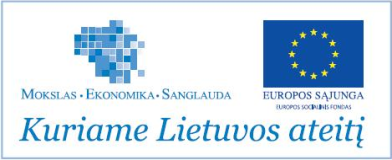 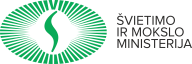 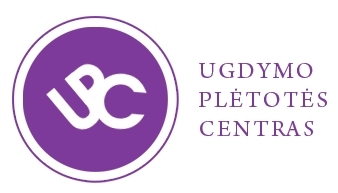 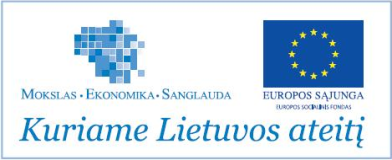 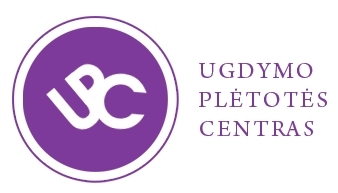 Projektas „PEDAGOGŲ KVALIFIKACIJOS TOBULINIMO IR PERKVALIFIKAVIMO SISTEMOS PLĖTRA  (ii ETAPAS)“SFMIS nr. VP1-2.2.-ŠMM-02-V-01-009PEDAGOGO PROFESIJOS KOMPETENCIJŲ APRAŠASParengė: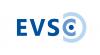 VšĮ „Efektyvaus valdymo sprendimų centras“ekspertų grupė2015 m. VilniusPedagogo profesijos kompetencijų aprašasI. Bendrosios nuostatosPedagogo profesijos kompetencijų aprašas (toliau – aprašas) reglamentuoja pedagogų, kaip juos apibrėžia švietimo įstatymas ir kiti teisės aktai (toliau – pedagogų), profesinės veiklos kompetencijas, jas sudarančius žinias, gebėjimus, vertybines nuostatas, požiūrį ir / ar kitas asmenines savybes, profesijos kompetencijų ugdymo lygmenis, jų vertinimą atsižvelgiant į pedagogo profesinę pareigybę, ugdymo srities specifiką ir kvalifikacinę kategoriją.  Pedagogo profesijos kompetencijų sritys ir jų turinys grindžiami Lietuvos Respublikos švietimo įstatymo (Žin., 1991, Nr. 23-593; 2011, Nr. 38-1804) nuostatomis, Lietuvos kvalifikacijų sandaros aprašu, patvirtintu Lietuvos Respublikos Vyriausybės 2010 m. gegužės 4 d. nutarimu Nr. 535 (Žin., 2010, Nr. 56-2761), pagrindiniais Europos mokytojų kompetenciją ir kvalifikaciją aiškinančiais dokumentais.  Aprašas gali būti taikomas visiems pedagogams šiais atvejais:3.1. Pedagogų profesinės veiklos įsivertinimui ir refleksijai;3.2. Nusakant reikalavimus pedagogų profesinei veiklai;3.3. Planuojant pedagogų karjeros galimybes;3.4. Vertinant pedagogų veiklos rezultatus;3.5. Rengiant ir įgyvendinant pedagogų kvalifikacijos tobulinimo programas.  Pagrindinės vartojamos sąvokos: kvalifikacija, kompetencija, pedagogas, kvalifikacijos tobulinimas ir kitos apraše vartojamos taip, kaip jos apibrėžiamos Švietimo įstatyme. Pedagogų profesijos kompetencijas sudaro: bendrosios kompetencijos,didaktinės kompetencijos,dalykinės kompetencijos.6. Pedagogų profesinės kompetencijos grindžiamos bendražmogiškomis, tautinėmis ir pilietinėmis vertybinėmis nuostatomis, kuriomis vadovaujasi visi pedagogai savo profesinėje veikloje:pagarba žmogui;atsakingumu už savo veiklos rezultatus ir jų poveikio bendražmogiškų vertybių, darnos, pilietiškumo, socialinės atsakomybės aspektais vertinimu;nuolatiniu asmeniniu profesiniu tobulėjimu;demokratinės ir humanistinės mokyklos puoselėjimu; paramos ir pagalbos mokiniams paskatinant ir įtraukiant į mokymosi, savęs pažinimo, socializacijos, asmenybinės brandos, kūrybinės raiškos, pilietiškumo, technologinio ir profesinio pasirengimo veiklas;bendradarbiavimu su ir solidarumu besimokančioje bendruomenėje. II. Bendrosios pedagogo kompetencijos7. Pedagogo bendrųjų kompetencijų paskirtis. Bendrosios kompetencijos ir jų ugdymas pedagogams leidžia kurti atvirą ir veiksmingą sąveiką su ugdytiniais, dalyvauti atsakingos pilietinės visuomenės kūrime, stiprinti pozityvius profesionalius ryšius su mokyklos bendruomene ir socialiniais partneriais, nuolat mokytis ir tobulėti, reflektuojant savo profesinę veiklą ir jos rezultatus. 8. Pedagogo bendrąsias kompetencijas sudaro:asmeninio tobulėjimo ir mokėjimo mokytis kompetencija – mokėjimas ir sugebėjimas valdyti  asmeninę karjerą ir mokytis visą gyvenimą, grindžiant profesinės veiklos refleksija, nuolatiniu žinių ir gebėjimų atnaujinimu;kultūrinė kompetencija – mokėjimas ir sugebėjimas saugoti ir plėtoti Lietuvos kultūrą, kurti tvarią ir atsakingą visuomenę, dalyvauti visuomenės ir švietimo kaitos procesuose, veikiant kūrybiškai ir atvirai;naujų technologijų ir informacijos valdymo kompetencija – mokėjimas ir sugebėjimas naudotis skaitmeninėmis technologijomis ir įranga, informacijos paieškos šaltiniais, rengiant tekstinę ir vaizdinę informaciją, ugdyti mokinių informacinę ir virtualaus bendravimo kultūrą sistemingai plėtojant jų skaitmeninį raštingumą;profesinės komunikacijos kompetencija – mokėjimas ir sugebėjimas užmegzti ir puoselėti ryšius su mokyklos bendruomene, visuomene, susijusių institucijų ir organizacijų atstovais, veiksmingai komunikuojant valstybine ir užsienio kalba.III. Pedagogo didaktinės kompetencijos9. Pedagogo didaktinių kompetencijų paskirtis. Didaktinės kompetencijos leidžia pedagogams pažinti mokinį, projektuoti ugdymo turinį, organizuoti į mokinius / ugdytinius orientuotą ugdymo procesą, kurti saugią ir motyvuojančią mokymosi aplinką, vertinti savo veiklos rezultatų kokybę.10. Pedagogo didaktines kompetencijas sudaro:mokinių / ugdytinių skirtybių ir galimybių pažinimo (specialiųjų gebėjimų ir poreikių atpažinimo), pagalbos  teikimo mokantis ir mokinių / ugdytinių motyvavimo kompetencija –  mokėjimas ir sugebėjimas pasitelkiant žinias ir supratimą apie fizinę, emocinę, socialinę ir intelektualinę mokinių / ugdytinių raidą, nustatyti mokinių / ugdytinių polinkius, atsižvelgti į skirtingus jų poreikius ir gebėjimus bei paskatinti ir įtraukti į aktyvų mokymąsi, padedant siekti pažangos ir skatinant pažinti dalykus, procesus ar reiškinius, išsikelti ugdymosi ir asmeninius tikslus, valdyti ir apmąstyti savo mokymosi veiklą ir jos rezultatus;ugdymo(si) aplinkų, ugdymosi turinio ir situacijų įvairovės kūrimo kompetencija –  mokėjimas ir sugebėjimas sukurti atvirą, saugią, ugdymo aplinką, stimuliuojančias ir kūrybiškas ugdymosi sąlygas, bendradarbiaujant su mokiniais / ugdytiniais ir jų tėvais, pasitelkiant įvairias priemones ir technologijas;ugdymo(si) turinio įgyvendinimo ir tobulinimo kompetencija –  mokėjimas ir sugebėjimas kartu su mokiniais / ugdytiniais apsibrėžiant ugdymo(si) tikslus ir uždavinius, numatant ir valdant reikalingus išteklius, atrinkti ir taikyti metodus, tinkamus ugdymo tikslams pasiekti, parengti ir perteikti į mokinį orientuotą susijusią ugdomosios veiklos medžiagą, vertinant ugdymo metodų ir strategijų, mokymosi užduočių, išsikeltų ugdymo tikslų efektyvumą;mokinių / ugdytinių pasiekimų ir pažangos vertinimo kompetencija –  mokėjimas ir sugebėjimas parenkant ugdymo tikslus atitinkančias vertinimo strategijas, atsižvelgiant į mokinių / ugdytinių poreikius teikti efektyvų vertinimą ir grįžtamąjį ryšį, akcentuojantį asmeninę pažangą;profesinės veiklos tyrimo kompetencija – mokėjimas ir sugebėjimas metodiškai vertinti ir analizuoti profesinės veiklos rezultatus, siekiant atpažinti ir spręsti kilusias problemas, gerinant ugdymo proceso kokybę.IV. Pedagogo dalykinės kompetencijos11. Pedagogo dalykinių kompetencijų paskirtis. Dalykinės kompetencijos leidžia pedagogams užtikrinti dalyko turinio, taikomų metodų, ugdymo strategijų atitiktį susijusios srities pažangai ir naujausiems mokslo ar technologijų pasiekimams. pedagogo dalykinė kompetencija – mokėjimas ir sugebėjimas leidžiantis perteikti ugdymo turinį, atitinkantį šiuolaikinį susijusios srities teorijų ir pažinimo lygį, susijusiame ugdymo turinio koncentre ar srityje. Dalykinė kompetencija pedagogams padeda atpažinti turimus susijusio koncentro ar srities specialiąsias žinias ir gebėjimus bei juos įsivertinti, taip pat sritis, kuriose būtina kelti kvalifikaciją, siekiant atnaujinti arba įgyti specialiuosius gebėjimus.12. Pedagogų, įgyvendinančių profesinio mokymo programas, dalykines kompetencijas atitinka technologinės kompetencijos. 13. Detalesnius dalykinių kompetencijų aprašymus konkrečioms pedagogų grupėms gali rengti metodinę pagalbą ugdymo turinio koncentre ar srityje pedagogams teikiančios institucijos: Ugdymo plėtotės centras kartu su dalykinėmis mokytojų asociacijomis ir šalies aukštosiomis mokyklomis, metodiniai būreliai, veikiantys prie švietimo skyrių, centrų.Pedagogo profesijos kompetencijų lygmenys14. Pedagogo profesinis augimas vertinamas pagal jo turimų ir ugdomų kompetencijų, jas sudarančių žinių, gebėjimų, vertybinių nuostatų, požiūrio ir / ar kitų asmeninių savybių atitikimą toliau pateikiamiems lygmenims: I lygmuo (pradžios ir įsitvirtinimo). Pedagogo žinios, įgūdžiai ir vertybinės nuostatos atitinka pagrindinius profesinės veiklos reikalavimus ir mokytojo kvalifikacijai keliamus formaliuosius reikalavimus. Šio lygmens kompetencijas detalizuojantys gebėjimai įgyjami per formaliąsias studijas (juos patvirtina suteikta mokytojo kvalifikacija) arba per neformaliąsias studijas, sėkmingai baigus pedagoginių psichologinių žinių kursą. I pedagogo profesijos kompetencijų lygmuo atitinka 6-ąjį Lietuvos kvalifikacijų sandaros lygį.II lygmuo (profesinio augimo). Pedagogas savo profesinėje veikloje taiko nuolat atnaujinamas profesines žinias ir įgūdžius, veiklos rezultatuose atsispindi realios kompetencijų gilinimo veiklos. II pedagogo profesijos kompetencijų lygmuo atitinka 6-ąjį Lietuvos kvalifikacijų sandaros lygį.III lygmuo (patirties sklaidos). Pedagogas profesinėje veikloje taiko išsamias ir šiuolaikiškas žinias bei įgūdžius, juos naudoja savo ir kolegų profesinės veiklos rezultatams gerinti, įgyta kompetencija dalinamasi vykdant patirties sklaidą, profesinės veiklos rezultatai naudojami pedagoginės veiklos kokybei tobulinti. III pedagogo profesijos kompetencijų lygmuo atitinka 7-ąjį Lietuvos kvalifikacijų sandaros lygį.IV lygmuo (vertinimo ir ekspertavimo). Pedagogo turimos žinios, įgūdžiai ir vertybės leidžia atlikti susijusius tyrimus, analizes, vertinti ir tobulinti asmeninę profesinę, kolegų bei savo ir kitų švietimo institucijų veiklą, kurti ir diegti naujus metodus, sprendimus ir priemones ugdomosios veiklos gerinimui. IV Pedagogo profesijos kompetencijų lygmuo atitinka 8 Lietuvos kvalifikacijų sandaros lygį.15. Pedagogo kvalifikacijos tobulinimosi rezultatai vertinami sprendžiant apie turimas ir ugdomas kompetencijas pagal jų atitikimą šio Aprašo 1 priede pateikiamiems kompetencijų lygmenis apibūdinantiems kriterijams. 16. Kiekvienas aukštesnis kompetencijų lygmuo apima visus ankstesnius kompetencijų lygmenis ir jų kriterijus. Pedagogas siekiantis aukštesnio kompetencijų lygmens turi tenkinti ir visus žemesnių kompetencijų lygmenų kriterijus.17. Galimi kompetencijų augimo pagal kompetencijų lygmenis rezultatai pateikiami šio aprašo 1 priede „Pedagogų profesijos kompetencijų lygmenis apibūdinantys kriterijai“.VI. Pedagogo profesijos kompetencijų aprašo taikymas18. Apraše apibrėžtos kompetencijos ir jų lygmenys pirmiausia skirti pedagoginės veiklos refleksijai, įsivertinant savo profesinės veiklos rezultatus, taip pat išsikeliant kvalifikacijos tobulinimo tikslus, planuojant karjeros galimybes. Pedagogai gali įsivertinti savo kompetencijų lygmenį, remdamiesi 1 priede pateikiamais kompetencijų augimo kriterijais.19. Apraše apibrėžtos kompetencijos, jas detalizuojantys gebėjimai ir lygmenys gali būti naudojami priimant pedagogus į darbą ugdymo įstaigoje. Mokyklos vadovai, priimantys į darbą pedagogus, gali kelti papildomus reikalavimus, atsižvelgdami į pareigybės aprašyme numatytas funkcijas. 20. Pedagogo veikloje kompetencijos vertinamos atsižvelgiant į pedagogo profesinę pareigybę ir ugdymo srities specifiką bei pedagoginės veiklos rezultatus, sprendžiant apie turimas (pasiektas) ar išsiugdytas kompetencijas, įvertinant jų pasireiškimą profesinėje veikloje remiantis 1 priede pateikiamais kompetencijų augimą apibūdinančiais kriterijais ir 2 priede pateikiamais kompetencijų ugdymosi įrodymais.21. Pedagogų kvalifikacijos tobulinimo programose nurodomos ugdomos kompetencijos ir kokiu lygmeniu numatoma jas ugdyti.VII. Baigiamosios nuostatos22. Pedagogo profesija įpareigoja nuolat ugdyti turimas bendrąsias, didaktines ir dalykines kompetencijas visą aktyvios profesinės karjeros laikotarpį. Pedagogai asmeniškai yra atsakingi už aktyvų dalyvavimą kompetencijų ugdymosi veiklose.23. Pedagogo karjeros etapai siejami su įgytomis ir ugdomomis kompetencijomis per jų vertinimą. Tobulėdamas savo profesinėje veikloje pedagogas skirtingais lygmenims ugdosi savo konkrečias bendrąsias, didaktines ir dalykines kompetencijas.24. Konkrečioms pedagogų profesinėms pareigybėms gali būti nustatomos papildomos kompetencijos, svarbios jų karjeros augimui ir profesinės veiklos rezultatų gerinimui. 25. Atsižvelgiant į švietimo ir visuomenės kaitos keliamus reikalavimus ugdomajai veiklai aprašas gali būti atnaujinamas.1 priedasPEDAGOGO PROFESIJOS KOMPETENCIJŲ AUGIMO KRITERIJAIBENDROSIOS PEDAGOGO KOMPETENCIJOSAsmeninio tobulėjimo ir mokėjimo mokytis kompetencijaKultūrinė kompetencijaNaujų technologijų ir informacijos valdymo kompetencijaProfesinės komunikacijos kompetencijaPEDAGOGO DIDAKTINĖS KOMPETENCIJOSMokinių / ugdytinių skirtybių ir galimybių pažinimo (specialiųjų gebėjimų ir poreikių atpažinimo), pagalbos  teikimo mokantis ir mokinių / ugdytinių motyvavimo kompetencijaUgdymo(si) aplinkų, turinio ir situacijų įvairovės kūrimo kompetencijaUgdymo(si) turinio įgyvendinimo ir tobulinimo kompetencijaMokinių / ugdytinių pasiekimų ir pažangos vertinimo kompetencija9. Profesinės veiklos tyrimo kompetencijaPEDAGOGO DALYKO / UGDYMO SRITIES KOMPETENCIJOS10. Pedagogo dalyko / ugdymo srities dalykinės kompetencijos2 priedasPEDAGOGO KOMPETENCIJŲ UGDYMOSI ĮRODYMAIĮgyta pedagoginė kvalifikacija Savarankiškai parengti pamokų ir kitokie ugdymo planai, asmeninės veiklos refleksijos.Dalyvavimas darbo, metodinėse grupėse, pasitarimuose, konsultacijose ir pan. ir rezultatų pritaikymas veikloje.Dalyvavimo seminaruose, stažuotėse, atvirose paskaitose, kitose įvairiose kvalifikacijos tobulinimo veiklose įrodymai.Įvairios savišvietos veiklos. Dalyvavimas inicijuojant, rengiant ir įgyvendinant institucijos, tarpinstitucinius, tarptautinius projektus, programas, tokios veiklos įrodymai.Dalyvavimas (vadovavimas) metodinėje taryboje, savivaldybės metodiniam būreliui, dalykinei asociacijai.Tyrimų, rekomendacijų ir / ar vertinimo išvadų ir rezultatų pritaikymas institucijos veiklos kokybei gerinti.Patirties sklaidos įrodymai: atvirų pamokų, paskaitų, seminarų, konsultacijų, kitų kvalifikacijos tobulinimo veiklų rengimas ir vedimas, įvairi patirties sklaida. Ugdymo proceso naujovių perkėlimas ir pritaikymas.Atstovavimas bendradarbiavimo tinkluose, šalies ir tarptautinėse organizacijose, asociacijose ir pan. Tyrimų ir studijų rezultatų pritaikymas ugdymo turiniui ir bendrosioms programoms tobulinti. Tyrimai, analizė, publikacijos ir kita ekspertinė veikla, skirta ugdymo procesui gerinti ir problemoms spręsti.Naujų metodinių, mokomųjų priemonių ir įrankių parengimas ir diegimas ugdymo(si) procese. Pranešimai, metodinės ir dalykinės paskaitos šalies ir užsienio pedagogams.Konsultavimasis ir kitų pedagogų konsultavimas.Dalyvavimas valstybės lygmens sudarytose dalykinėse komisijose, darbo grupėse, rengiant ir tobulinant strateginius dokumentus ar jų priedus, naujų išorės bendradarbiavimo tinklų ir kitų bendradarbiavimo veiklų iniciavimas.Nacionalinių ir tarptautinių projektų, programų, konkursų rezultatų vertinimas.LygmenysDalys IIIIIIIVLygmenysDalys KriterijaiKriterijaiKriterijaiKriterijaiAsmeninis tobulėjimasŽino reikalavimus pedagogo profesinei veiklai ir švietimo raidos tendencijas.Geba planuoti savo karjerą, įsivertinti žinių, gebėjimų ir vertybinių nuostatų spragas, ir apsibrėžti profesinio tobulėjimo kryptis.Nuolat atnaujina žinias apie reikalavimus pedagogo profesinei veiklai, atsižvelgdamas į švietimo reglamentų pokyčius.Geba reflektuoti savo pedagoginę veiklą ir remdamasis savo asmeniniu veiklos vertinimu nusistatyti tolesnius kompetencijų ugdymo(si) tikslus ir būdus.Geba valdyti savo karjerą, išsikelti ir siekti savo karjeros tikslų.Geba konsultuoti ir teikti pagalbą kolegoms jų asmeninio tobulėjimo, karjeros valdymo ir kitais profesinės raidos klausimais.Geba rengti ar tobulinti pedagogų veiklą reglamentuojančius dokumentus, teikti rekomendacijas pedagogų kvalifikacijos tobulinimo ir karjeros raidos klausimais. Geba vertinti ir nustatyti pedagogų kompetencijas, teikti pasiūlymus ir rekomendacijas pedagogų bendruomenėms išsikeliant tikslus ir planuojant kvalifikacijos tobulinimo veiklas.Mokėjimas mokytisGeba reflektuoti savo pedagoginę veiklą, siekdamas veikti kokybiškai ir efektyviai. Geba naudotis įvairias informacijos šaltiniais, rasti ir apdoroti informaciją, siekdamas savarankiškai tobulinti kvalifikaciją.Geba nusistatyti žinių ir gebėjimų spragas ir išsikelti asmeninio tobulėjimo uždavinius, atsižvelgdamas į mokyklos ir švietimo strategines raidos kryptis.Geba dalyvauti mokymosi visą gyvenimą, pedagogų judumo, patirties mainų ir panašiose programose.Geba veiksmingai kurti besimokančią bendruomenę, rengti ir įgyvendinti projektus ir programas mokymosi visą gyvenimą, pedagogų judumo, patirties mainų srityse. Geba vertinti ir teikti rekomendacijas mokymosi visą gyvenimą ir pedagogų judumo projektų, patirties mainų renginių ir panašaus pobūdžio veiklų tobulinimui.Geba skatinti kolegas aktyviai dalyvauti mokymosi visą gyvenimą veiklose.LygmenysDalys IIIIIIIVLygmenysDalys KriterijaiKriterijaiKriterijaiKriterijaiKultūrinis, pilietinis, socialinis atsakingumasTuri reikiamų žinių ir geba atskleisti mokiniams  / ugdytiniams  Lietuvos kultūros, tautinio tapatumo, tautos kultūrinio paveldo puoselėjimo nuostatas. Geba prisiimti įsipareigojimus saugoti ir puoselėti Lietuvos kultūrą, kurti tvarią visuomenę, dalyvauti visuomenės ir švietimo kaitos procesuoseGeba ugdyti mokinių / ugdytinių Lietuvos kultūros, tautinio tapatumo, tautos kultūrinio paveldo puoselėjimo nuostatas, parinkdamas atitinkamus mokymo metodus, inicijuodamas tarpdisciplininius projektus. Geba rengti ir įgyvendinti įvairias veiklas, renginius ir projektus, skirtus mokinių / ugdytinių vertybinėms nuostatoms formuoti, socialiniam atsakingumui, pilietiškumui ir patriotiškumui ugdyti.Geba organizuoti gerosios patirties sklaidą, tarpinstitucinius renginius ir projektus, konsultuoti kolegas kultūrinio, pilietinio, patriotinio, socialinio atsakingumo ugdymo klausimais.Geba kritiškai vertinti šiuolaikinės visuomenės tendencijas, įvertinti jų poveikį ugdymosi procesui ir siūlyti / diegti atitinkamas ugdymo turinio korekcijas. Kultūrinių ir socialinių aspektų integravimas įgyvendinant ugdymo turinįGeba ugdyti mokinių / ugdytinių nuostatas Lietuvos kultūros, tautinės tapatybės, tautos kultūrinio paveldo puoselėjimo požiūriu.Geba integruoti į ugdymo turinį mokinių vertybinio, pilietinio, kultūrinio ir socialinio atsakingumo ugdymo aspektus.Geba rengti ir įgyvendinti tarpdisciplininius projektus, skirtus dabarties iššūkiams (socialiniam atsakingumui, atsakingam vartojimui, aplinkos tausojimui, pilietiškumui, toleranciją kitoniškumui, kt.) analizuoti ir spręsti.Geba adaptuoti ugdymo turinį ir dirbti skirtingų kultūrų sąveikos kontekste.Geba organizuoti gerosios patirties sklaidą, tarpinstitucinius renginius ir projektus, konsultuoti kolegas vertybinio ugdymo, pilietiškumo, socialinio atsakingumo ugdymo ir kitais susijusiais klausimais. Geba atlikti mokinių / ugdytinių ir mokyklos bendruomenės vertybinių nuostatų, pilietinio aktyvumo, tautinio savitumo, socialinio atsakingumo ugdymo ir pan. tyrimus ir teikti rekomendacijas veiklos gerinimui. LygmenysDalys IIIIIIIVLygmenysDalys KriterijaiKriterijaiKriterijaiKriterijaiSkaitmeninis raštingumas ir technologijų taikymasGeba taikyti skaitmenines technologijas ir įrangą, didinti mokymosi veiklų įvairovę skatinant mokinių / ugdytinių įsitraukimą į ugdymo(si) veiklas. Geba pasirinkti tinkamą priemonę, įrenginį, taikomąją programą, programinę įrangą ar paslaugą, vertinti pasirinktos priemonės veiksmingumą, nustatyti ir spręsti skaitmeninių įrenginių ir jų programinės įrangos problemas.Geba apsaugoti savo skaitmeninę įrangą, apsaugoti savo ir kitų asmenų privatumą internete. Žino, kaip išvengti priekabiavimo virtualioje erdvėje. Supranta skaitmeninių technologijų naudojimo riziką sveikatai.Geba ugdyti mokinių / ugdytinių informacinę kultūrą, sistemingai plėtodamas jų skaitmeninį raštingumą ir virtualaus bendravimo kultūrą. Geba panaudoti informacines komunikacines technologijas (toliau – IKT) ir kitas priemones, kurdamas kūrybišką ir motyvuojančią ugdymo aplinką, siekdamas gerinti mokinių /ugdytinių motyvaciją ir didinti mokymosi veiklų įvairovę.Geba pasitelkti IKT, atsižvelgdamas į mokinių / ugdytinių specialiuosius gebėjimus ir poreikius.Geba parengti, redaguoti, keisti ir tobulinti paties ar kitų parengtą skaitmeninį turinį (tekstus, lenteles, vaizdus, nuotraukas, garso įrašus, skaitmenines užduotis, žaidimus, interaktyvias veiklas ir pan.).Geba panaudoti IKT lavindamas kūrybiškumą ir bendruosius gebėjimus.Geba panaudoti IKT, rengdamas integruotas ir kompleksines užduotis, skirtas mokinių / ugdytinių savų žinių kūrimuisi arba įvairiarūšės produkcijos gamybai, realių problemų sprendimui ir bendradarbiavimui.Geba organizuoti metodinę veiklą, konsultuoti kolegas naujų technologijų taikymo  klausimais.Geba naudotis įvairiomis skaitmeninėmis priemonėmis ir aplinkomis (platformomis), kurdamas originalius daugialypės terpės produktus.Geba bendradarbiaudamas su kitais kurti inovatyvų skaitmeninį turinį.Geba inicijuoti ir įgyvendinti skaitmeninių technologijų panaudojimo ugdymo procese projektus, kurti metodus ir priemones, skatinančias mokinių / ugdytinių įsitraukimą ir motyvaciją.Geba atlikti tyrimus ir rengti studijas, skirtas nagrinėti šiuolaikinės visuomenės technologinės raidos tendencijas, skaitmeninių technologijų poveikį ir galimus pavojus. Informacijos valdymasGeba naudotis įvairiausiomis bendravimo internete priemonėmis, informacijos paieškos šaltiniais, įvairiomis duomenų bazėmis, atlikti tikslingą informacijos internete paiešką, naudodamas paieškos sistemas. Geba kritiškai vertinti, analizuoti, atrinkti ir išsaugoti rastą ugdymui reikalingą informaciją.Geba interneto bendruomenėse, tinkluose ir bendradarbiavimo platformose aktyviai dalintis informacija su kitais.Geba patikrinti ir įvertinti atrenkamos informacijos ir jos šaltinių tikrumą, patikimumą, tinkamumą ir aktualumą. Geba nustatyti savo žinių ir gebėjimų spragas ir savarankiškai tobulinti kvalifikaciją skaitmeninio raštingumo ir informacijos valdymo srityse.Geba organizuoti ir vykdyti patirties sklaidą apie IKT ir kitų priemonių taikymą. Geba inicijuoti ir įgyvendinti didelės apimties projektus, skirtus informacijos valdymui tobulinti ir plačiau taikyti skaitmenines technologijas ugdymo(si) procese.LygmenysDalysLygmenysDalysIIIIIIIIIIIIVIVLygmenysDalysLygmenysDalysKriterijaiKriterijaiKriterijaiKriterijaiKriterijaiKriterijaiKriterijaiAsmeninė komunikacijaGeba sklandžiai komunikuoti valstybine ir užsienio kalba, turi gerus raštingumo įgūdžius.Geba sklandžiai komunikuoti valstybine ir užsienio kalba, turi gerus raštingumo įgūdžius.Geba sklandžiai komunikuoti valstybine ir užsienio kalba, turi gerus raštingumo įgūdžius.Geba palaikyti ryšius su kolegomis, rodant pagarbą jų nuomonei, mokyklos bendruomenės vertybėms, organizacijos kultūrinei įvairovei. Geba palaikyti ryšius su kolegomis, rodant pagarbą jų nuomonei, mokyklos bendruomenės vertybėms, organizacijos kultūrinei įvairovei. Geba teikti paramą kolegoms sprendžiant bendravimo problemas ir konfliktus, efektyvinti komunikaciją siekiant gerinti rezultatus. Geba teikti paramą kolegoms sprendžiant bendravimo problemas ir konfliktus, efektyvinti komunikaciją siekiant gerinti rezultatus. Geba veikti kaip lyderis kuriant ir skatinant harmoningus santykius tarp kolegų, kuriant besimokančią bendruomenę. Vidinė komunikacija organizacijojeSupranta užduočių ir funkcijų pasiskirstymą organizacijoje, atskirų padalinių atsakomybę, pagrindinius neformalių ir formalių asmenų grupių interesus.Geba bendradarbiauti ir dalyvauti bendrose veiklose siekiant organizacijos tikslų. Geba palaikyti ryšius su mokyklos bendruomene.Supranta užduočių ir funkcijų pasiskirstymą organizacijoje, atskirų padalinių atsakomybę, pagrindinius neformalių ir formalių asmenų grupių interesus.Geba bendradarbiauti ir dalyvauti bendrose veiklose siekiant organizacijos tikslų. Geba palaikyti ryšius su mokyklos bendruomene.Supranta užduočių ir funkcijų pasiskirstymą organizacijoje, atskirų padalinių atsakomybę, pagrindinius neformalių ir formalių asmenų grupių interesus.Geba bendradarbiauti ir dalyvauti bendrose veiklose siekiant organizacijos tikslų. Geba palaikyti ryšius su mokyklos bendruomene.Geba dirbti darbo grupėse.Geba kurti efektyvią sąveiką su mokiniais / ugdytiniais, konstruktyviai bendradarbiauti su jų tėvais ar globėjais.Geba kurti ir palaikyti bendradarbiaujančios organizacijos kultūrą.Geba dirbti darbo grupėse.Geba kurti efektyvią sąveiką su mokiniais / ugdytiniais, konstruktyviai bendradarbiauti su jų tėvais ar globėjais.Geba kurti ir palaikyti bendradarbiaujančios organizacijos kultūrą.Geba formuoti darbo grupes, ir joms vadovauti. Suvokia ir geba valdyti grupių dinamiką. Geba skatinti kolegų dalijimąsi idėjomis ir gerąja profesine patirtimi, motyvuoti grupės narius. Geba organizuoti įvairių metodinių ir pan. grupių ar komitetų veiklą.Geba formuoti darbo grupes, ir joms vadovauti. Suvokia ir geba valdyti grupių dinamiką. Geba skatinti kolegų dalijimąsi idėjomis ir gerąja profesine patirtimi, motyvuoti grupės narius. Geba organizuoti įvairių metodinių ir pan. grupių ar komitetų veiklą.Geba prisiimti ir atlikti lyderio vaidmenį, įgyvendinant inovacijas.Geba įvertinti ir strategiškai planuoti komandų veiklą. Išorinė komunikacija, dalyvavimas ir atstovavimasGeba palaikyti ryšius su visuomene, socialiniais parneriais.Geba dalyvauti profesinės bendruomenės tinkluose.Geba palaikyti ryšius su visuomene, socialiniais parneriais.Geba dalyvauti profesinės bendruomenės tinkluose.Geba palaikyti ryšius su visuomene, socialiniais parneriais.Geba dalyvauti profesinės bendruomenės tinkluose.Išmano išorinius ugdymo institucijos ryšius ir pagrindinių interesų grupių poreikius.Geba dalyvauti išorės komitetuose, darbo grupėse, projektuose, tinkamai atstovauti organizacijai.Geba tinkamai atstovauti organizacijai, palaikyti išorinius ugdymo institucijos ryšius, atliepiant pagrindinių interesų grupių poreikius.Išmano išorinius ugdymo institucijos ryšius ir pagrindinių interesų grupių poreikius.Geba dalyvauti išorės komitetuose, darbo grupėse, projektuose, tinkamai atstovauti organizacijai.Geba tinkamai atstovauti organizacijai, palaikyti išorinius ugdymo institucijos ryšius, atliepiant pagrindinių interesų grupių poreikius.Geba užmegzti naujus įstaigos, institucijos išorinius ryšius ir juos plėtoti, tinkamai atstovauti savo organizacijai įvairiuose tinkluose, dalyvauti bendradarbiavimui plėtoti skirtoje projektinėje veikloje.Geba užmegzti naujus įstaigos, institucijos išorinius ryšius ir juos plėtoti, tinkamai atstovauti savo organizacijai įvairiuose tinkluose, dalyvauti bendradarbiavimui plėtoti skirtoje projektinėje veikloje.Geba inicijuoti ir koordinuoti išorės ryšius, kurti naujas bendradarbiavimo idėjas arba procesus, bendrauti ir įsitraukti į kritišką dialogą su autoritetais.Geba inicijuoti naujų bendradarbiavimo tinklų veiklą ir jai vadovauti.LygmenysDalysLygmenysDalysIIIIIIIVIVLygmenysDalysLygmenysDalysKriterijaiKriterijaiKriterijaiKriterijaiKriterijaiMokinių / ugdytinių ir jų raidos ypatumų suvokimasTuri būtinų žinių ir geba įvertinti fizinę, emocinę, socialinę ir intelektinę mokinių / ugdytinių raidą.Geba pažinti mokinių / ugdytinių individualius poreikius, polinkius ir gebėjimus, mokymosi stilių ir atsižvelgti į tai ugdymo(si) procese. Turi būtinų žinių ir geba įvertinti fizinę, emocinę, socialinę ir intelektinę mokinių / ugdytinių raidą.Geba pažinti mokinių / ugdytinių individualius poreikius, polinkius ir gebėjimus, mokymosi stilių ir atsižvelgti į tai ugdymo(si) procese. Nuolat atnaujina ir taiko žinias apie mokinių / ugdytinių pažinimo priemones ir metodus (tokias kaip stebėjimas, interviu, asmenybės testai ir pan.). Geba atsižvelgti į mokinių / ugdytinių raidos skirtumus ir ypatumus paskirdamas klasės ir užklasines užduotis. Dalyvauja ir geba organizuoti  veiklas kuriant ir išbandant naujus metodus tobulinant ugdymo(si) procesą, skatinant aktyvų mokinių / ugdytinių dalyvavimą jame.Geba konsultuoti pedagogus, mokinių / ugdytinių pažinimo tematika. Dalyvauja ir geba organizuoti  veiklas kuriant ir išbandant naujus metodus tobulinant ugdymo(si) procesą, skatinant aktyvų mokinių / ugdytinių dalyvavimą jame.Geba konsultuoti pedagogus, mokinių / ugdytinių pažinimo tematika. Vertina ir tobulina, kuria naujas mokinių / ugdytinių pažinimo, priemones ir metodus, rengia šia tema metodines priemones ir / ar organizuoja ir vykdo apmokymus kolegoms kaip jomis naudotis.Pagalbos teikimas mokantis ir mokinių / ugdytinių motyvavimas Geba padėti mokiniams / ugdytiniams susikurti asmeninę motyvaciją, išsikelti mokymosi ir asmeninius tikslus, tobulinti mokėjimo mokytis gebėjimus, skatina planuoti, valdyti ir apmąstyti savo mokymosi laiką, veiklą ir jos rezultatus.Geba atsižvelgti į mokinių / ugdytinių poreikius ir skirtybes (atpažinti specialiuosius gebėjimus ir poreikius) ir pritaikyti užsiėmimų ir užduočių turinį. Geba teikti švietimo pagalbą mokiniams / ugdytiniams nusistatant asmeninius mokymosi tikslus ir jų siekiant, pritaiko užduotis ir mokymosi patirtis pagal mokinių mokymosi stilių ir individualius mokymosi poreikius.Geba padėti mokiniams / ugdytiniams susikurti asmeninę motyvaciją, išsikelti mokymosi ir asmeninius tikslus, tobulinti mokėjimo mokytis gebėjimus, skatina planuoti, valdyti ir apmąstyti savo mokymosi laiką, veiklą ir jos rezultatus.Geba atsižvelgti į mokinių / ugdytinių poreikius ir skirtybes (atpažinti specialiuosius gebėjimus ir poreikius) ir pritaikyti užsiėmimų ir užduočių turinį. Geba teikti švietimo pagalbą mokiniams / ugdytiniams nusistatant asmeninius mokymosi tikslus ir jų siekiant, pritaiko užduotis ir mokymosi patirtis pagal mokinių mokymosi stilių ir individualius mokymosi poreikius.Geba teikti pagalbą ir konsultacijas, skatinti mokinius / ugdytinius prisiimti atsakomybę už savo mokymąsi, naudoja pozityvaus elgesio skatinimo ir efektyvios komunikacijos (tokias kaip aktyvus klausimas, žodinis padrąsinimas ir pan.) būdus, stiprinant mokinių / ugdytinių pasitikėjimą savimi ir jų gebėjimais. Geba pritaikyti ugdymo praktikoje žinias ir gebėjimus motyvuojant mokinius / ugdytinius.Geba teikti pagalbą įvairių gebėjimų ir poreikių mokiniams / ugdytiniams, naudoja įvairias aktyvaus mokymosi strategijas, metodus ir technologijas, kurios padeda veiksmingiau mokytis grupėje ir individualiai.Geba konsultuoti kolegas pagalbos mokantis klausimais, rengti ir įgyvendinti įvairias kvalifikacijos tobulinimo veiklas savo mokykloje, kurti naujas priemones ir būdus aktyvaus, kuriančiojo ugdymo(si) skatinimui, rengia ir įgyvendina tarpdisciplininius ir aktyvinančius mokymosi projektus.Geba inicijuoti ir įgyvendinti įvairius pagalbos teikimo mokantis, mokymosi skatinimo, mokinių / ugdytinių motyvavimo ir su tuo susijusius projektus.Geba konsultuoti kolegas pagalbos mokantis klausimais, rengti ir įgyvendinti įvairias kvalifikacijos tobulinimo veiklas savo mokykloje, kurti naujas priemones ir būdus aktyvaus, kuriančiojo ugdymo(si) skatinimui, rengia ir įgyvendina tarpdisciplininius ir aktyvinančius mokymosi projektus.Geba inicijuoti ir įgyvendinti įvairius pagalbos teikimo mokantis, mokymosi skatinimo, mokinių / ugdytinių motyvavimo ir su tuo susijusius projektus.Geba rengti pavyzdines ugdymo programas, pagalbos mokiniams / ugdytiniams metodines priemones ir kvalifikacijos tobulinimo programas.Geba vertinti ir teikti rekomendacijas, įvairiems pagalbos mokantis teikimo, savarankiško mokymosi skatinimo, mokinių / ugdytinių motyvavimo ir su tuo susijusiems projektams. Kuria ir pristato pedagogų bendruomenei naujus, tyrimų ir stebėjimų rezultatais pagrįstus pagalbos ir paramos mokiniams / ugdytiniams būdus ir priemones. LygmenysDalysIIIIIIIVIVLygmenysDalysKriterijaiKriterijaiKriterijaiKriterijaiKriterijaiSaugios ir atviros ugdymo(si) aplinkos kūrimasGeba kurti saugias, mokinių / ugdytinių gebėjimus skatinančias ir kūrybiškas ugdymosi sąlygas pasinaudodamas įvairiomis priemonėmis ir technologijomis.Geba valdyti mokinių / ugdytinių ir jų grupių veiklą, skatinti pozityvų mokinių / ugdytinių elgesį ir valdyti jų netinkamą elgesį.Geba kurti aplinką, pagrįstą pasitikėjimu ir tolerancija, kurioje gerbiama saviraiška ir paisoma mokinių / ugdytinių nuomonės.Siekia ir geba sudaryti galimybes ugdytiniams eksperimentuoti, drąsiai reikšti savo nuomonę, nebijant būti sukritikuotais ar išjuoktais. Geba plėtoti atvirą komunikaciją, grįstą pasitikėjimu, kurti aplinką, kurioje mokiniai / ugdytiniai atsakingi už savo mokymąsi ir ugdymąsi.Geba sukurti atvirumu ir laisve grįstą mokymosi aplinką, skatina lankstumą ir originalų mąstymą, sudaro sąlygas mokiniams / ugdytiniams pozityviai save vertinti. Geba įvairiomis veiklomis skatinti ugdytinių veikimo laisvę ir savarankiškumą, palaikyti saviraišką, galimybę pritaikyti įvairius požiūrius, toleruoti neapibrėžtumą.Geba inicijuoti ir vykdyti patyčių, netolerancijos apraiškų ir kitokių saugumą mokykloje mažinančių reiškinių šalinimo veiklas, susijusius projektus. Geba organizuoti ir vykdyti patirties sklaidos veiklas, siekdamas padėti kolegoms kurti saugesnę, pagarba grįstą mokymosi aplinką. Geba teikti konsultacijas ir atlikti vertinimą, organizuoti metodinę veiklą, siekdamas kartu rasti sprendimus, kaip kurti saugesnę aplinką mokykloje.Geba įvairiomis veiklomis skatinti ugdytinių veikimo laisvę ir savarankiškumą, palaikyti saviraišką, galimybę pritaikyti įvairius požiūrius, toleruoti neapibrėžtumą.Geba inicijuoti ir vykdyti patyčių, netolerancijos apraiškų ir kitokių saugumą mokykloje mažinančių reiškinių šalinimo veiklas, susijusius projektus. Geba organizuoti ir vykdyti patirties sklaidos veiklas, siekdamas padėti kolegoms kurti saugesnę, pagarba grįstą mokymosi aplinką. Geba teikti konsultacijas ir atlikti vertinimą, organizuoti metodinę veiklą, siekdamas kartu rasti sprendimus, kaip kurti saugesnę aplinką mokykloje.Geba įvertinti ir teikti rekomendacijas ugdymo turiniui tobulinti, siekdamas kurti atvirą mokymosi aplinką, taip pat teikti metodinę pagalbą savo ir kitoms mokykloms.Geba vertinti esamas priemones ir kurti naujas, siekiant, kad mokiniai / ugdytiniai nuolat veiktų įvairove pasižyminčioje ugdymo aplinkoje, turėtų daugiau galimybių keistis idėjomis, vaidmenimis, užduotimis. Skatinančios ir kūrybiškos aplinkos kūrimasŽino ir taiko žinias apie tai, kaip kurti į mokinius / ugdytinius orientuotą kūrybišką ir motyvuojančią mokymosi aplinką.Bendradarbiauja su mokiniais / ugdytiniais ir jų tėvais, globėjais kuriant atvirumą ir kūrybą skatinančias ugdymo(si) aplinkas.Geba taikyti bendradarbiavimą skatinančias veiklas, pasitelkiant įvairias priemones ir technologijas.Geba parinkti ir pritaikyti užduotis, kurios skatina ugdytis kritinio mąstymo, problemų sprendimo ir pan. gebėjimus.Geba vertinti fizinę ugdymo aplinką, ją tobulinti tam racionaliai panaudodamas turimas priemones ir mokinių / ugdytinių kūrybinius darbelius.Geba kurti sąlygas, kuriose mokiniai / ugdytiniai paskatinami suvokti esą bendruomenės, tautos, pasaulio nariai, taikyti emocinės saviraiškos skatinimo priemones.Geba, sieti ugdymo(si) turinį ir situacijas su realaus gyvenimo kontekstu, skatinti mokinius / ugdytinius patiems pažinti dalykus, procesus ar reiškinius, išsiugdyti reikalingus gebėjimus.Geba parengti ir naudoti originalias kūrybiškumo užduotis, taikyti naujus kūrybiškumo ir saviraiškos metodus, integruoti kūrybiškumo ugdymo elementus į ugdymosi veiklas. Geba inicijuoti ir dalyvauti įgyvendinant įvairias veiklas kuriant kūrybišką ir atvirą mokyklos bendruomenę.Geba parengti ir naudoti originalias kūrybiškumo užduotis, taikyti naujus kūrybiškumo ir saviraiškos metodus, integruoti kūrybiškumo ugdymo elementus į ugdymosi veiklas. Geba inicijuoti ir dalyvauti įgyvendinant įvairias veiklas kuriant kūrybišką ir atvirą mokyklos bendruomenę.Geba atpažinti ugdymo(si) aplinkos tobulinimo kryptis ir tobulinti ugdymo programas, konsultuoja ir rengia įvairias priemones, kurios leidžia mokykloje kurti kūrybišką ugdymo aplinką. Geba vertinti ir kurti naujus būdus siekiant artinti ugdymo(si) turinį ir situacijas prie realaus gyvenimo konteksto, padedant mokiniams / ugdytiniams išsiugdyti reikalingus gebėjimus.LygmenysDalysLygmenysDalysIIIIIIIVIVLygmenysDalysLygmenysDalysKriterijaiKriterijaiKriterijaiKriterijaiKriterijaiUgdymo(si) veiklų ir užduočių planavimas Geba planuoti, kryptingai organizuoti, kontroliuoti ugdymo procesą, numatyti reikalingus išteklius, pasirenkant ugdymo metodus. Geba planuoti, kryptingai organizuoti, kontroliuoti ugdymo procesą, numatyti reikalingus išteklius, pasirenkant ugdymo metodus. Geba parengti ugdymo planus, numatyti siekiamus rezultatus, atsižvelgdamas į mokyklos strateginius tikslus ir nuolat vertindamas ugdymo(si) veiklas (reflektuodamas). Geba teikti konsultacijas ir pagalbą kolegoms kaip planuoti pamokas ar rengti ugdymo planus.Geba teikti konsultacijas ir pagalbą kolegoms kaip planuoti pamokas ar rengti ugdymo planus.Geba atlikti švietimo aplinkos ir visuomenės raidos pokyčių prognozes ir analizes, rengti su ugdymo(si) procesu susijusių pokyčių iniciavimą ir įgyvendinimą. Ugdymo strategijų, priemonių ir metodų taikymasGeba parinkti mokymo priemones ir pritaikyti ugdymo turinį sudarydamas galimybes kiekvienam mokiniui / ugdytiniui siekti pažangos.Geba parinkti mokymo priemones ir pritaikyti ugdymo turinį sudarydamas galimybes kiekvienam mokiniui / ugdytiniui siekti pažangos.Geba taikyti ugdymo strategijas, mokymo ir mokymosi metodus, siekdamas skatinti mokinių / ugdytinių kompetencijų ugdymą, jų refleksyvųjį mokymą(si).Geba numatyti kokybę gerinančias ugdymo inovacijas ir inicijuoti jų įgyvendinimą.Geba tobulinti ir rengti naujas ugdymo kokybę gerinančias ugdymo strategijas, priemones ir metodus.Geba numatyti kokybę gerinančias ugdymo inovacijas ir inicijuoti jų įgyvendinimą.Geba tobulinti ir rengti naujas ugdymo kokybę gerinančias ugdymo strategijas, priemones ir metodus.Geba vertinti ugdymo priemonių ir metodų tinkamumą ir veiksmingumą, teikti rekomendacijas, kaip gerinti ugdymo strategijas ir ugdymo proceso kokybę. Ugdymo(si) proceso valdymas ir tobulinimasGeba veiksmingai valdyti užsiėmimus ir jų laiką, vadovauti klasei ir grupei. Geba kartu su mokiniais /  ugdytiniais apsibrėžti ugdymo(si) tikslus ir uždavinius, parinkti ir perteikti į juos orientuotą susijusią ugdomosios medžiagą, vertinant ugdymo metodų ir strategijų, mokymosi užduočių, išsikeltų ugdymo tikslų efektyvumą.Geba veiksmingai valdyti užsiėmimus ir jų laiką, vadovauti klasei ir grupei. Geba kartu su mokiniais /  ugdytiniais apsibrėžti ugdymo(si) tikslus ir uždavinius, parinkti ir perteikti į juos orientuotą susijusią ugdomosios medžiagą, vertinant ugdymo metodų ir strategijų, mokymosi užduočių, išsikeltų ugdymo tikslų efektyvumą.Geba rengti ir įgyvendinti ugdymo(si) proceso tobulinimo veiklas, analizuodamas mokinių / ugdytinių ir jų tėvų ar globėjų teikiamą grįžtamąjį ryšį, kolegų vertinimus ir asmeninės veiklos refleksijas.Geba rengti priemones skirtas individualizuoti ir diferencijuoti mokymą ir mokymąsi, organizuoti neformaliojo ugdymo veiklą, įvairius renginius, kuriuose mokiniai / ugdytiniai gali veiksmingai ugdytis savo bendruosius gebėjimus.
Geba rengti priemones skirtas individualizuoti ir diferencijuoti mokymą ir mokymąsi, organizuoti neformaliojo ugdymo veiklą, įvairius renginius, kuriuose mokiniai / ugdytiniai gali veiksmingai ugdytis savo bendruosius gebėjimus.
Geba rengti ir įgyvendinti patirties sklaidos ir kompetencijų ugdymui skirtas veiklas, rengti metodines priemones, vadovėlius ir pan. ugdymo(si) proceso valdymo ir tobulinimo tematika. LygmenysDalysLygmenysDalysIIIIIIIVIVLygmenysDalysLygmenysDalysKriterijaiKriterijaiKriterijaiKriterijaiKriterijaiMokinių / ugdytinių pasiekimų vertinimo metodai ir jų taikymas Žino, geba parinkti ir taikyti ugdymo(si) tikslus ir mokinių / ugdytinių savybes atitinkančius pasiekimų ir pažangos vertinimo metodus ir strategijas.Žino, geba parinkti ir taikyti ugdymo(si) tikslus ir mokinių / ugdytinių savybes atitinkančius pasiekimų ir pažangos vertinimo metodus ir strategijas.Geba, atsižvelgdamas į ugdymo kontekstą ir mokinių / ugdytinių savybes, teikti konstruktyvų grįžtamąjį ryšį, skatindamas mokinių / ugdytinių pažangą.Geba įtraukti mokinius / ugdytinius, o taip pat jų tėvus ar globėjus į pasiekimų vertinimą.Geba tobulinti ar atnaujinti vertinimo metodų ir strategijų repertuarą, papildydamas naujai parengtais metodais, siedamas su konkrečiu kontekstu ir turiniu.Geba kurti ir įgyvendinti inovatyvius pažangos vertinimo projektus ar veiklas. Geba tobulinti ar atnaujinti vertinimo metodų ir strategijų repertuarą, papildydamas naujai parengtais metodais, siedamas su konkrečiu kontekstu ir turiniu.Geba kurti ir įgyvendinti inovatyvius pažangos vertinimo projektus ar veiklas. Geba rengti vertinimo metodų ir strategijų analizes, analizuoti esamą mokinių / ugdytinių pažangos vertinimo praktiką ir siekia ją tobulinti, atsižvelgdamas į ugdymo mokslų pasiekimus. Vertinimo užduočių ir strategijų tobulinimas Geba analizuoti vertinimo rezultatus ir juos panaudoti tobulinant ugdomosios veiklos efektyvumą, teikti grįžtamąjį ryšį.Geba teikti pagalbą mokiniams / ugdytiniams įsivertinant asmeninę pažangą, skatinant įžvelgti saitus tarp jau turimų ir naujų žinių ar gebėjimų. Geba analizuoti vertinimo rezultatus ir juos panaudoti tobulinant ugdomosios veiklos efektyvumą, teikti grįžtamąjį ryšį.Geba teikti pagalbą mokiniams / ugdytiniams įsivertinant asmeninę pažangą, skatinant įžvelgti saitus tarp jau turimų ir naujų žinių ar gebėjimų. Geba analizuoti ir naudoti vertinimo rezultatus tobulinant ugdomosios veiklos efektyvumą, siedamas vertinimo rezultatus ne tik su ugdymo turinio įgyvendinimu, bet ir su ugdomosios veiklos organizavimu.Geba parengti ir pritaikyti vertinimo užduotis. Geba pasinaudodamas vertinimo rezultatais, kurti ir diegti ilgalaikes mokinių / ugdytinių pažangos strategijas. Geba rengti institucijos ugdymo kokybės vertinimo planus ir įgyvendinti priemones.Geba pasinaudodamas vertinimo rezultatais, kurti ir diegti ilgalaikes mokinių / ugdytinių pažangos strategijas. Geba rengti institucijos ugdymo kokybės vertinimo planus ir įgyvendinti priemones.Geba atlikti pasiekimų vertinimo tyrimus, siekdamas vertinimo rezultatus panaudoti planuojant ir tobulinant ugdymo turinį. Geba kurti, diegti ir išbandyti naujas veiksmingesnes vertinimo strategijas programos ar institucijos lygmeniu.LygmenysDalysLygmenysDalysIIIIIIIVIVLygmenysDalysLygmenysDalysKriterijaiKriterijaiKriterijaiKriterijaiKriterijaiProfesinės veiklos tyrimas Žino profesinės veiklos tyrimo būdus ir metodus, geba įvertinti profesinėje veikloje kylančius sunkumus, sistemingai stebėti ir vertinti ugdymo(si) procesą ir pasiektus tikslus, rinkti, analizuoti ir interpretuoti įrodymus ir duomenis.Geba atlikti ugdymo veiklos tyrimą, pasirinkdamas atitinkamas tyrimo metodikas ir jį pristatyti rašytine ar žodine forma specialistų ir nespecialistų bendruomenei. Žino profesinės veiklos tyrimo būdus ir metodus, geba įvertinti profesinėje veikloje kylančius sunkumus, sistemingai stebėti ir vertinti ugdymo(si) procesą ir pasiektus tikslus, rinkti, analizuoti ir interpretuoti įrodymus ir duomenis.Geba atlikti ugdymo veiklos tyrimą, pasirinkdamas atitinkamas tyrimo metodikas ir jį pristatyti rašytine ar žodine forma specialistų ir nespecialistų bendruomenei. Geba analizuoti ir vertinti savo profesinės veiklos rezultatus, nustatyti kylančių sunkumų priežastis ir rasti sprendimų būdus.Geba pasirinkti ir taikyti profesinės veiklos tyrimo metodus, atsižvelgdamas į problemos ar situacijos pobūdį, ir juos taikyti. Geba inicijuoti ir vykdyti pedagoginės veiklos ir mokyklos bendruomenės tyrimus, siekdamas efektyvinti ugdymo procesą, spręsti kylančias pedagogines problemas.Geba inicijuoti ir vykdyti pedagoginės veiklos ir mokyklos bendruomenės tyrimus, siekdamas efektyvinti ugdymo procesą, spręsti kylančias pedagogines problemas.Geba inicijuoti ir įgyvendinti kompleksinius pedagoginės praktikos tyrimus, siekdamas pateikti mokslinius ugdymo proceso vertinimo ir problemų sprendimo būdus, gerinti ugdymo praktiką ir įgyvendinti ugdymo proceso inovacijas. LygmenysDalysLygmenysDalysIIIIIIIVIVLygmenysDalysLygmenysDalysKriterijaiKriterijaiKriterijaiKriterijaiKriterijaiAktualių dalykinių (profesinių) žinių turėjimas ir taikymasTuri ir taiko pagrindines dalyko žinias, atitinkančias dabartinį mokslo ir technologijų lygį, šiuolaikines mokomojo dalyko ugdymo teorijas.Turi ir taiko pagrindines dalyko žinias, atitinkančias dabartinį mokslo ir technologijų lygį, šiuolaikines mokomojo dalyko ugdymo teorijas.Reguliariai atnaujina dalykines žinias, dalyvauja įvairiose dalykinių žinių ir susijusių technologijų tobulinimo veiklose.Geba perteikti kolegoms savo dalyko, srities žinias, leidžiančias organizuoti ugdymą neatsiliekant nuo mokslinio pažinimo ir technologinės raidos.Geba organizuoti dalykinių kompetencijų sklaidą, konsultuoti pedagogus su aktualių dalykinių (profesinių) žinių taikymo tema susijusiais klausimais.Geba perteikti kolegoms savo dalyko, srities žinias, leidžiančias organizuoti ugdymą neatsiliekant nuo mokslinio pažinimo ir technologinės raidos.Geba organizuoti dalykinių kompetencijų sklaidą, konsultuoti pedagogus su aktualių dalykinių (profesinių) žinių taikymo tema susijusiais klausimais.Geba kritiškai vertinti mokymosi priemonių, šaltinių ir užduočių turinį, siūlyti inovacijas ir sprendimus, skatinant susijusio dalyko, srities pažangą. Dalykinių žinių pritaikymasGeba pritaikyti dalykines žinias ir gebėjimus susijusioje ugdymo turinio srityje / koncentreGeba atpažinti mokinių / ugdytinių dalykinės srities žinių ir gebėjimų spragas.Geba perteikti ugdymo turinį, atsižvelgiant į mokinių / ugdytinių amžių, gebėjimus, poreikius ir ugdymo tikslus.Geba pritaikyti dalykines žinias ir gebėjimus susijusioje ugdymo turinio srityje / koncentreGeba atpažinti mokinių / ugdytinių dalykinės srities žinių ir gebėjimų spragas.Geba perteikti ugdymo turinį, atsižvelgiant į mokinių / ugdytinių amžių, gebėjimus, poreikius ir ugdymo tikslus.Geba perteikti ugdymo turinį, atitinkantį šiuolaikines susijusios srities teorijas ir plėtros tendencijas.Geba pritaikyti ugdymo turinį, užduotis, metodus pagal pasikeitusius dalykinės srities reikalavimus.Geba sekti ugdymo turinio kaitą ir atpažinti sritis, kuriose turėtų būti atsižvelgta į dalyko srities pažangą.Geba teikti metodinę pagalbą kolegoms ir konsultuoti apie technologines ir metodines naujienas susijusioje ugdymo turinio srityje / koncentre ir jų integravimą į ugdymo(si) turinį.Geba sekti ugdymo turinio kaitą ir atpažinti sritis, kuriose turėtų būti atsižvelgta į dalyko srities pažangą.Geba teikti metodinę pagalbą kolegoms ir konsultuoti apie technologines ir metodines naujienas susijusioje ugdymo turinio srityje / koncentre ir jų integravimą į ugdymo(si) turinį.Geba atlikti vertinimą ir teikti rekomendacijas, kaip tobulinti ugdymo turinį, atsižvelgiant į susijusios srities pažangą.Geba teikti ekspertinę pagalbą pritaikant dalyko, ugdymo srities turinį. Geba rengti mokymo(si) programas ir organizuoti pedagogų apmokymus integruojant dalyko/ ugdymo srities naujoves į ugdymo turinį.